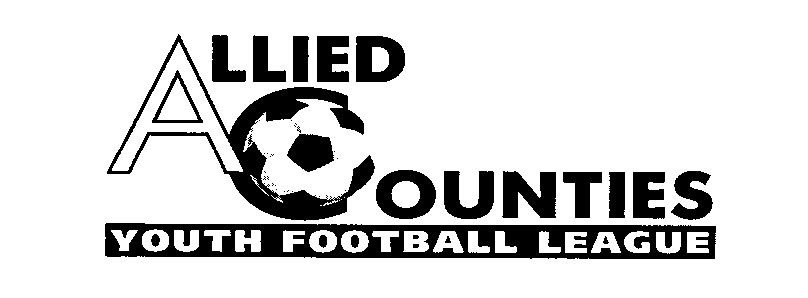 Official website www.acyfl.co.uk	Twitter @ACYFLofficial	FA ACYL FULLTIMEBulletin 25 – 2020/2021 30/01/2022COVID 19 (MATCH POSTPONEMENTS)A club seeking to postpone a match for any COVID related incidents MUST first contact the league secretary Alan King.  COVID 19With the government now easing restrictions we do advise you to still take all precautions and care and to please abide by any protocols that clubs may have in place when you visit. The FA and the Government do say football is not a close contact sport and if all the necessary precautions are taken within the changing room etc there is no reason not to play. Unless your players/managers/coaches have been instructed by the NHS to isolate the league may not always agree to your match being postponed.FIXTURESFixtures are now on FULLTIME. If you have any issues please contact your fixture secretary Barrie Funnell barrie.funnell@sky.com 07850 852998 (Central Division/South Division/West Division/League Cup/Subsidiary Cup) or Ray Greenrayjgreen1@btinternet.com 07834 771212  (East Division/North Division)Remember to check FA ACYL FULLTIME for fixture updatesPOSTPONED FIXTURESIn the event of your match being postponed the home club MUST inform the 3 match officials, your opponents, the Referees Secretary, the Results Officer, your Fixture Secretary and complete the Postponement Form. (Any club failing to comply shall be dealt with by the Management Committee who may inflict any penalty it may deem suitable). We do advise the club postponing the fixture to phone or send a text message to all the above – not all have access to emails 24 hours day (Too many times the referee secretary and results officer are not being informed of the postponement and the required postponement form is not submitted) REGISTRATIONSAs of today (30th January) we have registered 1206 players to play in the league, 71 of those have subsequently been cancelled.  We have received and approved 18 transfers from one club to another.BELOW IS A GUIDE AS TO THE RETURN OF MATCH RESULT FORMS (we do appreciate our club administrators have jobs, families and a life away from football etc so may miss the 2 day deadline, hopefully below will help you. Please retain your Team Sheet in case an ACYL officer makes a request for you to forward it to them.)MATCHDAY				RETURNED NO LATER Monday				FridayTuesday				SaturdayWednesday				MondayThursday				Tuesday(If you miss the above deadlines rule 21(A) will be invoked).LATEST RESULTSMonday 24th JanuaryEAST DIVISIONHillingdon Borough 7-1 WembleyUxbridge 0-2 North Greenford UnitedNORTH DIVISIONThame United 1-2 Risborough RangersSUBSIDIARY CUP GROUP ADidcot Town 3-3 Buckingham AthleticSUBSIDIARY CUP GROUP DAbbey Rangers P-P Virginia WaterSUBSIDIARY CUP GROUP FThatcham Town 0-2 Basingstoke TownTuesday 25th JanuarySOUTH DIVISIONFleet Town 1-5 Ascot UnitedWokingham & Emmbrook 5-0 Frimley GreenWednesday 26th JanuaryWEST DIVISIONAldershot Town 0-2 Farnham TownAsh United 3-1 Badshot LeaThursday 27th JanuaryEAST DIVISIONHarefield United 5-3 AFC HayesWEST DIVISIONAlton Town 3-2 Guildford CityNORTH DIVISIONHolmer Green 1-4 Chalfont St PeterLEAGUE CUP FIRST ROUNDBurnham P-P Hanwell TownSUBSIDIARY CUP GROUP BFlackwell Heath 6-0 Slough TownFIXTURES for NEXT TWO WEEKS (please check FA ACYL FULLTIME for late changes)Monday 31st JanuaryWEST DIVISIONWalton & Hersham v AltonSUBSIDIARY CUP GROUP GFleet Spurs v Hartley WintneyLEAGUE CUP ROUND ONEWindsor v CB Hounslow UnitedTuesday 1st FebruarySOUTH DIVISIONFleet Town v WestfieldWokingham & Emmbrook v Abbey RangersEAST DIVISIONHanwell Town v North Greenford UnitedWembley v AFC HayesWednesday 2nd FebruaryWEST DIVISIONAlton v CoveThursday 3rd FebruarySUBSIDIARY CUP GROUP FFarnham Town v Thatcham TownSUBSIDIARY CUP GROUP BBurnham v Hillingdon BoroughLEAGUE CUP PRELIMINARY ROUNDChalfont St Peter v Risborough RangersNORTH DIVISIONFlackwell Heath v Buckingham AthleticMonday 7th FebruarySOUTH DIVISIONAbbey Rangers v Frimley GreenLEAGUE CUP ROUND TWODidcot Town v UxbridgeSUBURBAN CUP GROUP EWindsor v Wokingham & EmmbrookTuesday 8th FebruarySOUTH DIVISIONAscot United v WestfieldEAST DIVISIONCB Hounslow United v Hanwell TownHarefield United v North Greenford UnitedLEAGUE CUP ROUND TWOBasingstoke Town v Hartley WintneySUBURBAN CUP GROUP GFleet Town v Fleet SpursWednesday 9th FebruaryWEST DIVISIONAsh United v Farnham TownAldershot Town v AltonEAST DIVISIONAFC Hayes v WembleySUBURBAN CUP GROUP DGuildford City v Walton & HershamThursday 10th FebruaryWEST DIVISIONCove v Badshot LeaNORTH DIVISIONBuckingham Athletic v Chalfont St PeterHolmer Green v Risborough RangersSUBURBAN CUP GROUP BFlackwell Heath v Hillingdon BoroughSlough Town v BurnhamAlan KingGeneral Secretary/Registrations/Results07899 941414generalsecretary@alliedcounties.co.ukacylregistration@aol.co.ukGOING FORWARD THE BULLETIN WILL BE DISTRIBUTED ON A SUNDAY